BID SPECIFICATION SHEET FOR FB16-051WALK IN COOLER FLOOR REPLACEMENT (BLUM)The existing metal floor in the walk-in cooler has warped and separated and is coming loose in several areas creating trip hazards and cleaning issues.MWSU is proposing to remove the existing sheet metal and install new aluminum diamond tread plate throughout the entire cooler and install new entry ramps and thresholds at each door.MWSU will empty half of the cooler of product to allow install and then relocate the stored product to the completed side to allow installation of the other half. Missouri Western State University is accepting bids for the following:  Remove existing metal flooring in walk in cooler.Clean sub-floor and install all new 1/4" aluminum diamond tread plate floor, 4” perimeter aluminum angles, drop-in 12 gauge stainless steel ramps and 12 gauge stainless steel thresholds. Install a 1/4" diamond tread plate section in North doorway area.Provide silicone sealing of seams and perimeter edges and anchoring of new floor material to subfloor (anchors and screws need to be included) if sub-floor is in good condition.  If sub-floor is not in good condition then anchor thru the existing sub-floor into the concrete below foam (concrete anchors need to be included).Timeline of project to be scheduled through MWSU Physical Plant during March 13-20, 2016 (MWSU Spring Break) and must be completed within these five days or less.Remove and properly dispose of all trash and debris from project.Work to be inspected by MWSU Physical Plant upon completion.There will be NO MANDATORY PRE-BID MEETING.  To schedule a time to look at the project contact:Jerry GentryMWSU Physical Plant816-271-4417 jgentry@missouriwestern.eduThis will be a prevailing wage project.Bidders must submit a notarized Affidavit of Work Authorization and completed MOU signature pages, per attached memorandum dated January 2014, with their bids.Annual Wage Order Number 22 is currently in effect.  A copy of this order will be attached separately once bid is awarded.A Certificate of Liability Insurance will also be required with MWSU listed as an additional insured.Missouri Revised Statute Chapter 292.675 went into effect on August 28, 2008, all on-site employees are required to complete the ten-hour safety training program.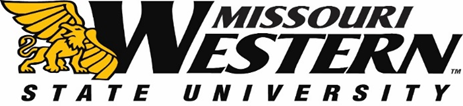 Bid ProposalWALK IN COOLER FLOOR REPLACEMENT (BLUM)Return this pricing sheet with your bid.  Include any addendum(s) with your initials.  Pricing must be FOB Missouri Western State University.All questions should be directed to Purchasing Manager, Kelly Sloan, (816) 271-4465, purchase@missouriwestern.eduMissouri Western reserves the right to accept or reject any or all items of this bid.Include with your Bid Proposal:Notarized Affidavit of Work Authorization (see attached), completed MOU signature pages and Certificate of Insurance.Bid Amount: 						Date: 					Company Name:_________________________________________________Authorized Vendor Signature: 									Phone Number:________________________________________________PREVAILING WAGE PROJECT INFORMATIONTO:			ALL BIDDERS FROM:           	MISSOURI WESTERN STATE UNIVERSITYDATE:  		January 2014RE:			ADDITIONAL BID SUBMISSION REQUIREMENTSPlease review Missouri statute, 285.530 RSMo, regarding employment of unauthorized aliens. Pursuant to RSMo 285.530 (1), No business entity or employer shall knowingly employ, hire for employment, or continue to employ an unauthorized alien to perform work within the State of Missouri, and (2), the bidder must affirm its enrollment and participation in a federal work authorization program with respect to the employees proposed to work in connection with the services requested herein by:Submitting a completed, notarized copy of AFFIDAVIT OF WORK AUTHORIZATION (attached) and,Providing documentation affirming the bidder’s enrollment and participation in a federal work authorization program (see below) with respect to the employees proposed to work in connection with the services requested herein.A copy of RSMo 285.530 can be viewed in its entirety at:http://www.moga.mo.gov/statutes/C200-299/2850000530.HTME-Verify is an example of a federal work authorization program.  Acceptable enrollment and participation documentation consists of completed copy of the E-Verify Memorandum of Understanding (MOU).  A sample of the MOU is included.   For vendors that are not already enrolled and participating in a federal work authorization program, E-Verify is available at:http://www.dhs.gov/files/programs/gc_1185221678150.shtmThe successful bidder will be required to submit a notarized Affidavit of Work Authorization and the completed MOU signature pages (the last three pages) with their bid.  A bid that does not include these items will be deemed Non-responsive.WORK AUTHORIZATION AFFIDAVITPURSUANT TO R.S.Mo. §285.530(For all bids in excess of $5,000.00)Effective 1/1/09State of Missouri		)				)ssCounty of Buchanan		)Comes now ________________________________ (Name of Business Entity Authorized Representative) as _____________________ (Position/Title) first being duly sworn on my oath, affirm __________________________ (Business Entity Name) is enrolled and will continue to participate in the E-Verify federal work authorization program with respect to employees hired after enrollment in the program who are proposed to work in connection with the services related to contract(s) with the State of Missouri for the duration of the contract(s), if awarded in accordance with subsection 2 of section 285.530, RSMo.  I also affirm that ____________________________ (Business Entity Name) does not and will not knowingly employ a person who is an unauthorized alien in connection with the contracted services provided under the contract(s) for the duration of the contract(s), if awarded.In Affirmation thereof, the facts stated above are true and correct.  (The undersigned understands that false statements made in this filing are subject to the penalties provided under section 575.040, RSMo.)Subscribed and sworn to before me this _____________ of ___________________.  I am 						(DAY)		(MONTH, YEAR)commissioned as a notary public within the County of _____________________, State of  							(NAME OF COUNTY)_______________________, and my commission expires on _________________.	(NAME OF STATE)						(DATE)Authorized Representative’s SignaturePrinted NameTitleDateE-Mail AddressE-Verify Company ID NumberSignature of NotaryDate